Lanark LodgeCommunity Newsletter 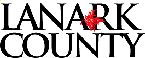 January 2023Happy New YearFrom our family here at Lanark Lodge to yours we are wishing everyone a happy and healthy New Year. OutbreakWe are please to say that the outbreak in Honeysuckle Haven and Maples neighborhoods have ended.  Evergreens however is still in an outbreak. FootcareEffective January 1st, 2023, we will be resuming the invoicing for footcare services.  This service will be processed from the trust account. If you have signed up for footcare services, please stop in at the office at your earliest convenience and sign the authorization form to have footcare charges withdrawn from the account. You will be responsible to pay the provider for any services provided prior to January 1st, 2023. If you have any questions regarding this change, please contact Annette at X 7104.  Family CouncilLanark Lodge Council of Family and Friends meet Virtually every second Thursday.  You can reach council at llfamilycouncil@gmail.com